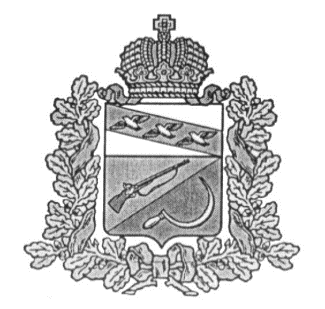 АДМИНИСТРАЦИЯВЫШНЕОЛЬХОВАТСКОГО СЕЛЬСОВЕТАЩИГРОВСКОГО РАЙОНА КУРСКОЙ ОБЛАСТИП О С Т А Н О В Л Е Н И ЕОт  19 января 2024 года    № 6Об утверждении отчета о выполнении плана мероприятий по противодействию коррупции в муниципальном образовании «Вышнеольховатский сельсовет» на 2021 – 2024 годы в 2023 годуВ соответствии с пунктом 33 части 1 статьи 15 Федерального закона от 06.10.2003 №131-ФЗ «Об общих принципах организации местного самоуправления в Российской Федерации», Федеральным законом от 25.12.2008 №273-ФЗ «О противодействии коррупции», Национальным планом противодействия коррупции на 2021-2024 годы, утвержденным Указом Президента Российской Федерации от 29.06.2018 № 378, Постановлением Администрации Курской области от 16.12.2020 N 1307-па (ред. от 29.12.2021) "Об утверждении областной антикоррупционной программы "План противодействия коррупции в Курской области на 2021 - 2024 годы», Администрация Вышнеольховатского сельсовета Щигровского районаПОСТАНОВЛЯЕТ:1. Утвердить отчет о выполнении плана мероприятий по противодействию коррупции в муниципальном образовании «Вышнеольховатский сельсовет» на 2021 – 2024 годы в 2024 году.2. Настоящее постановление вступает в силу со дня его подписания.3. Контроль за выполнением настоящего постановления оставляю за собой.Глава Вышнеольховатского сельсовета                            А.В.Николаенкова                                                                       Приложение    К постановлению Администрации Вышнеольховатского сельсовета от 19.01.24г. № 6Отчет об исполнении планамероприятий по противодействию коррупции в  Вышнеольховатском сельсовете Щигровского района за 2023 год№ п/пНаименование мероприятияОжидаемый результатИнформация об исполнении мероприятий1231. Координационные мероприятия механизмов противодействия коррупции1. Координационные мероприятия механизмов противодействия коррупции1. Координационные мероприятия механизмов противодействия коррупции1. Координационные мероприятия механизмов противодействия коррупции1.1.  Правовое обеспечение в сфере противодействия коррупции1.1.  Правовое обеспечение в сфере противодействия коррупции1.1.  Правовое обеспечение в сфере противодействия коррупции1.1.  Правовое обеспечение в сфере противодействия коррупции1.1.1.Разработка проектов и принятие нормативных правовых актов Администрации,   направленных на противодействие коррупции, в том числе своевременное приведение в соответствие с федеральным и областным законодательством нормативных правовых актов  Администрации   в сфере противодействия коррупцииОбеспечение своевременного принятия нормативных правовых актов в сфере противодействия коррупцииЕжемесячно проводится мониторинг нормативной правовой базы законодательства РФ и Курской области по вопросам противодействия коррупции на предмет внесения изменений в действующие акты и принятие соответствующих МНПА1.1.2.Проведение антикоррупционной экспертизы разрабатываемых Администрацией   проектов нормативно-правовых актов в целях выявления в них коррупциогенных факторов и их последующего устранения в соответствии с Правилами проведения антикоррупционной экспертизы  проектов нормативно-правовых актовВыявление и устранение в проектах нормативных правовых актов коррупциогенных факторовАнтикоррупционная экспертиза нормативных правовых актов и проектов нормативных правовых актов администрации проводится в соответствии с постановлением администрации от «25» июля 2019г. №76 «Об утверждении Положения о порядке проведения антикоррупционной экспертизы нормативных правовых актов Администрации Вышнеольховатского сельсовета  и их проектов»За истекший  год в органы прокуратуры,  для осуществления антикоррупционной  экспертизы направлены 120 проектов МНПА . Все замечания учтены, МНПА приведены в соответствие с действующим законодательством.1.2. Организационное обеспечение антикоррупционных мероприятий1.2. Организационное обеспечение антикоррупционных мероприятий1.2. Организационное обеспечение антикоррупционных мероприятий1.2. Организационное обеспечение антикоррупционных мероприятий1.2.1.Проведение оценки коррупционных рисков, возникающих при реализации муниципальными служащими функций, и внесение уточнений в перечни должностей муниципальной службы, замещение которых связано с коррупционными рискамиАктуализация перечней должностей муниципальной службы, замещение которых связано с коррупционными рисками За истекший период 2023 года изменений в перечне должностей муниципальной службы, замещение которых связано с коррупционными рисками  не имелось.1.2.2.Организация деятельности по профилактике коррупционных и иных правонарушений в подведомственных муниципальных учрежденияхСовершенствование правовых, организационных и иных механизмов противодействия коррупцииПодведомственных муниципальных учреждений не имеется.1.3. Совершенствование кадровой работы в рамках антикоррупционных мероприятий1.3. Совершенствование кадровой работы в рамках антикоррупционных мероприятий1.3. Совершенствование кадровой работы в рамках антикоррупционных мероприятий1.3. Совершенствование кадровой работы в рамках антикоррупционных мероприятий1.3.1.Обеспечение своевременного представления гражданами, претендующими на замещение  должностей  муниципальной службы Администрации   сведений о доходах, расходах, об имуществе и обязательствах имущественного характераИсключение фактов нарушения муниципальными служащими   ограничений и запретов, установленных  законодательством  о муниципальной службеПредоставление лицами, замещающими муниципальные должности, сведений о доходах, расходах, об имуществе и обязательствах имущественного характера осуществляется в соответствии с постановлениями Администрации Вышнеольховатского сельсовета - от  № 80 от 25.07.2019г «Об утверждении новой редакции Положения о представлении гражданином, претендующим на замещение должностей муниципальной службы, муниципальными служащими сведений о доходах,  расходах, об имуществе и обязательствах имущественного характера, а также сведений о доходах,  расходах, об имуществе и обязательствах имущественного характера своих супруги (супруга) и несовершеннолетних детей».- от 25.09.2020г. №65 «О внесении изменений  в постановление № 80 от 25.07.2019г.»- от 25.02.2021 г. № 15 «О внесении изменений  в постановление № 80 от 25.07.2019г.»1.3.2.Проверка достоверности и полноты сведений о доходах, об имуществе и обязательствах имущественного характера, предоставляемых   муниципальными служащими Администрации, а также членов их семей (супруга и несовершеннолетних детей) и руководителями подведомственных муниципальных учреждений, а также членов их семей (супруга и несовершеннолетних детей)Исключение фактов нарушения ограничений и запретов, установленных действующим законодательством Нарушений не выявлено.1.3.3.Анализ сведений о доходах, расходах, об имуществе и обязательствах имущественного характера, предоставляемых муниципальными служащими, а также членов их семей (супруга и несовершеннолетних детей)Исключение фактов нарушения ограничений и запретов, установленных действующим законодательством Сведения о доходах, расходах, об имуществе и обязательствах имущественного характера были поданы в сроки, установленные законом. Нарушений не выявлено.1.3.5.Организация деятельности комиссии по соблюдению требований к служебному поведению муниципальных служащих Администрации  урегулированию конфликта интересов с привлечением представителей   общественных советовОсуществление мер по предупреждению коррупцииЗа отчетный период заседания комиссии не проводились в связи с отсутствием оснований.1.3.6.Обеспечение мер по соблюдению гражданами, замещавшими должности муниципальной службы, ограничений при заключении ими после ухода с муниципальной службы трудового договора и (или) гражданского - правового договора в случаях, предусмотренных законодательствомИсключение фактов нарушения ограничений и запретов, установленных действующим законодательством За истекший период сведений о заключении трудового договора и (или) гражданско-правового договора, от лиц, уволившихся с муниципальной службы, не поступало1.3.7.  Выявление случаев возникновения конфликта интересов, одной из сторон которого являются лица, замещающие должности муниципальной службы, и принятие предусмотренных законодательством мер по предотвращению и урегулированию конфликта интересов, преданию каждого случая конфликта интересов гласности и принятию мер ответственности, предусмотренных действующим законодательством.Осуществление мер по предупреждению коррупции За отчетный период случаев возникновения конфликта интересов, одной из сторон которого являются муниципальные служащие, не было1.3.8.Осуществление контроля за выполнением муниципальными  служащими    обязанности сообщать в случаях, установленных федеральными законами, о получении ими подарка в связи с их должностным положением или в связи с исполнением ими служебных обязанностейНедопущение нарушения муниципальными служащими    обязанности сообщать в случаях, установленных федеральными законами, о получении ими подарка в связи с их должностным положением или в связи с исполнением ими служебных обязанностей Случаев получения муниципальными служащими  подарка в связи с их должностным положением или в связи с исполнением ими служебных обязанностей не имелось.1.3.9Осуществление комплекса организационных, разъяснительных и иных мер по недопущению у муниципальных служащих   поведения, которое может восприниматься окружающими как обещание или предложение дачи взятки либо как согласие принять взятку или как просьба о даче взяткиИсключения у муниципальных служащих    поведения, которое может восприниматься окружающими как обещание или предложение дачи взятки либо как согласие принять взятку или как просьба о даче взятки Исполнено, нарушений не выявлено.Вручены памятки по вопросам противодействия коррупции1.3.10Осуществление контроля за ведением личных дел лиц,  замещающих муниципальные должности и должности муниципальной службы в  Администрации, в том числе за актуализацией сведений, содержащихся в анкетах, представляемых при назначении на указанные должности и поступлении на такую службу, об их родственниках и свойственниках в целях выявления возможного конфликта интересовПовышениеэффективности кадровой работы в части, касающейся ведения личных дел лиц, замещающих муниципальные должности и должности муниципальной службы в  Администрации  Проводится постоянно.2. Антикоррупционные мероприятия, направленные на создание благоприятных условий для развития экономики  Вышнеольховатского сельсовета Щигровского района2. Антикоррупционные мероприятия, направленные на создание благоприятных условий для развития экономики  Вышнеольховатского сельсовета Щигровского района2. Антикоррупционные мероприятия, направленные на создание благоприятных условий для развития экономики  Вышнеольховатского сельсовета Щигровского района2. Антикоррупционные мероприятия, направленные на создание благоприятных условий для развития экономики  Вышнеольховатского сельсовета Щигровского района2.1.Проведение публичных слушаний по  проекту местного бюджета на очередной финансовый год и плановый период и годового отчета об исполнении местного бюджетаОбеспечение эффективного гражданского контроля за деятельностью Администрации    Исполнено, публичные слушания проведены в соответствии  со статьей 28 Федерального закона Российской Федерации  от 06.10.2003г № 131-ФЗ «Об общих принципах организации местного самоуправления в Российской Федерации», Уставом муниципального образования «Вышнеольховатский сельсовет» Щигровского района  Курской области 2.2.Осуществление контроля в сфере закупок товаров, работ, услуг для обеспечения государственных и муниципальных нуждСоблюдение открытости и гласности в сфере закупокНарушений в сфере закупок товаров, работ, услуг для обеспечения государственных и муниципальных нужд не выявлено.2.3.Контроль за использованием имущества находящегося в муниципальной собственности  Вышнеольховатского сельсовета, в том числе земельных участков, отнесенных к ведению муниципальной собственности  Вышнеольховатского сельсовета в части  своевременного внесения арендной платы в местный бюджет.Обеспечение эффективного использования имущества, находящегося в муниципальной собственности  , в том числе земельных участков, отнесенных к ведению муниципальной собственности  Контроль за использованием  муниципального имущества ведется в соответствии с действующим законодательством, решением Собрания депутатов Вышнеольховатского сельсовета от 24.05.2023г. №26-58-7«Об утверждении новой редакции Положения о порядке управления и распоряжения имуществом,  находящимся в муниципальной собственности муниципального образования «Вышнеольховатский сельсовет» Щигровского района Курской области»3. Совершенствование взаимодействия Администрации  и обществав сфере антикоррупционных мероприятий3. Совершенствование взаимодействия Администрации  и обществав сфере антикоррупционных мероприятий3. Совершенствование взаимодействия Администрации  и обществав сфере антикоррупционных мероприятий3. Совершенствование взаимодействия Администрации  и обществав сфере антикоррупционных мероприятий3.1. Повышение уровня  правовой  грамотности3.1. Повышение уровня  правовой  грамотности3.1. Повышение уровня  правовой  грамотности3.1. Повышение уровня  правовой  грамотности3.1.1. Участие в учебно-методических семинарах с муниципальными служащими муниципальных образований района по вопросам правового образования, обеспечения предупреждения коррупции в органах местного самоуправления Щигровского  района Курской области, этики и служебного поведения муниципальных служащихПовышение правового сознания, правовой культуры муниципальных служащих Администрации   В 2023 году повышение квалификации лиц, замещающих должности муниципальной службы в Администрации Вышнеольховатского сельсовета по программам противодействия коррупции, в том числе должностных лиц, ответственных за профилактику коррупционных и иных правонарушений не организовывалось.3.1.2.Получение дополнительного профессионального образования муниципальными служащими    по вопросам противодействия коррупции, в том числе в должностные обязанности которых входит участие в противодействии коррупцииИсключение фактов коррупции среди муниципальных служащих   Дополнительное профессиональное образование муниципальными служащими  по вопросам противодействия коррупции не осуществляется.3.2. Обеспечение открытости Администрации3.2. Обеспечение открытости Администрации3.2. Обеспечение открытости Администрации3.2. Обеспечение открытости Администрации3.2.1.Размещение в соответствии с законодательством в сети Интернет сведений о доходах, расходах, об имуществе и обязательствах имущественного характера лиц, замещающих муниципальные должности, муниципальных служащих , руководителей подведомственных муниципальных учрежденийОбеспечение открытости и публичности деятельности органов местного самоуправления  Сведений о доходах, расходах, об имуществе и обязательствах имущественного характера лиц, замещающих муниципальные должности, муниципальных служащих размещены на официальном сайте Вышнеольховатского сельсовета в разделе «Противодействие коррупции»3.2.2.Размещение информации о проводимых антикоррупционных  мероприятиях на официальном сайте МО  в  сети ИнтернетИнформирование населения о проводимых антикоррупционных мероприятиях  Актуальная информация   размещена в разделе«Противодействие коррупции» на официальном  сайте информационно-телекоммуникационной сети «Интернет»3.2.3.Размещение  информации о  деятельности Администрации   на официальном сайтеОбеспечение открытости  и публичности деятельности Администрации   Исполнено. Подраздел «Противодействие коррупции» официального сайта Администрации в актуальном состоянии, вся необходимая информация размещается в срок и с учетом рекомендаций.3.2.4.Информирование населения   о порядке, способах и условиях получения государственных и муниципальных услуг, о действующем законодательстве, регламентирующем порядок предоставления таких услугПолучение населением информации о государственных и муниципальных услугах Регламенты по предоставлению муниципальных услуг доступны для просмотра и ознакомления на официальном сайте Вышнеольховатского сельсовета в разделе «Муниципальные правовые акты >> Административные регламенты», а также на информационных стендах в администрации сельсовета.3.2.5Размещение отчета о выполнении плана противодействия коррупции в Администрации   в  информационно-телекоммуникационной сети «Интернет» на официальном сайте в разделе «Противодействие коррупции»Информирование населения о результатах антикоррупционной работымуниципальных органовОтчет о выполнении плана противодействия коррупции размещен в разделе «Противодействие коррупции» на официальном  сайте информационно-телекоммуникационной сети «Интернет»3.2.6 Об обеспечении предоставления  «Справки БК» всеми лицами, претендующими на замещение должностей или замещающими должности, осуществление полномочий по которым влечет за собой обязанность представлять сведения о своих доходах, расходах, об имущественного характера, о доходах, расходах, об имуществе и обязательствах имущественного характера своих супругов и несовершеннолетних детей, при заполнении справок о доходах, расходах, об имуществе и обязательствах имущественного характераСовершенствование порядка предоставления сведений о доходах, расходах,  об имуществе и обязательствах  имущественного характера исполнено3.3. Оценка деятельности Администрации  по реализацииантикоррупционных мероприятий3.3. Оценка деятельности Администрации  по реализацииантикоррупционных мероприятий3.3. Оценка деятельности Администрации  по реализацииантикоррупционных мероприятий3.3. Оценка деятельности Администрации  по реализацииантикоррупционных мероприятий3.3.1.Анализ поступающих обращений  граждан на действия (бездействие) должностных лиц Администрации  Повышение ответственности и  исполнительской дисциплины муниципальных служащих Жалоб не поступало.3.3.2.Анкетирование получателей государственных и муниципальных услуг в местах предоставления услуг на предмет оценки качества предоставления государственных и муниципальных услуг, включая вопросы, относящиеся к выявлению коррупцииОценка качества предоставления государственных и муниципальных услуг, включая вопросы, относящиеся к выявлению коррупции Исполнено.4. Повышение качества предоставления государственных и муниципальных услуг и исключение риска коррупции  при их предоставлении4. Повышение качества предоставления государственных и муниципальных услуг и исключение риска коррупции  при их предоставлении4. Повышение качества предоставления государственных и муниципальных услуг и исключение риска коррупции  при их предоставлении4. Повышение качества предоставления государственных и муниципальных услуг и исключение риска коррупции  при их предоставлении4.1.Разработка и внедрение административных регламентов предоставления государственных (муниципальных) услуг, исполнения государственных (муниципальных) функцийУпорядочение процедуры предоставления государственных (муниципальных) услуг, исполнения государственных (муниципальных) функций исполнено4.2.Организация предоставления государственных (муниципальных) услуг в электронном видеПредупреждение коррупционных проявлений путем максимально возможного исключения личного общения при предоставлении государственных услуг  За отчетный период в электронном виде предоставляются 11 муниципальных услуг. По данным услугам обращений граждан не поступало.5. Меры по устранению условий, способствующих совершению коррупционных правонарушений, с которыми граждане встречаются наиболее часто, снижение риска и уровня "бытовой" коррупции5. Меры по устранению условий, способствующих совершению коррупционных правонарушений, с которыми граждане встречаются наиболее часто, снижение риска и уровня "бытовой" коррупции5. Меры по устранению условий, способствующих совершению коррупционных правонарушений, с которыми граждане встречаются наиболее часто, снижение риска и уровня "бытовой" коррупции5. Меры по устранению условий, способствующих совершению коррупционных правонарушений, с которыми граждане встречаются наиболее часто, снижение риска и уровня "бытовой" коррупции5.1.Организация разъяснительной работы в подведомственных учреждениях по недопустимости нарушения антикоррупционного законодательства, об ответственности за такие нарушенияИнформирование работников  муниципальных учреждений об антикоррупционных мероприятиях исполнено5.2.Размещение в зданиях  муниципальных учреждений памяток, информационных стендов для граждан об общественно опасных последствиях проявления коррупции.Информирование населения об антикоррупционных мероприятиях исполнено5.3.Проведение мероприятий по формированию в  муниципальных учреждениях негативного отношения к дарению подарков работникам этих учреждений в связи с их должностным положением или в связи с исполнением ими трудовых (должностных) обязанностейФормирование нетерпимого отношения к проявлениям коррупции Подведомственных муниципальных учреждений нет